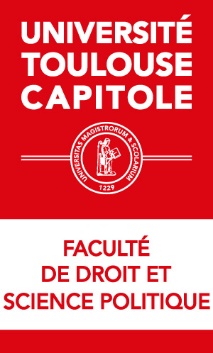 Montant demandé :                             eurosNom : _________________________________________________Prénom : _______________________________________________Adresse courriel du contact :  ____________________________@__________________.frN° de téléphone portable du contact : ________________________________☐ Subvention et cotisation depuis un compte de formation de la Faculté vers une associationNom de la formation : __________________________________________Nom de l’association : __________________________________________N° d’identification de l’association : W_______________________________ Coordonnées téléphoniques : ____________________________________Joindre la demande motivée des étudiants et un courrier du responsable pédagogique☐ Participation à l’organisation d’un colloqueNom du colloque : ______________________________Date de l’évènement : ___________________________Numéro EOTP : _________________________________À verser à : 󠄀☐ IFR ☐ CDA ☐ IDP ☐ IDETCOM ☐ IRDEIC ☐ CTHDIP ☐ IMH ☐ IEJUC Autre (à préciser) : ______________________________Joindre le budget et programme du colloque☐ Autre :Cadre réservé à l’AdministrationMontant accordé :    ___________________________   eurosConseil de Faculté du : _________________________N° de décision : _______________________________